HANS RAJ COLLEGE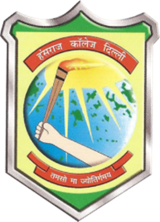 University of DelhiDelhi-110007Annual Performance Appraisal Report [Assistant Professor Stage III and above]As per CAS 2018 (To be submitted at the end of every academic year)Academic Year __________________(Information provided should pertain to the academic year referred above)PART-A: GENERAL INFORMATION AND ACADEMIC BACKGROUNDName (in Block Letters): 		Father’s Name/Mother’s Name: Date and Place of Birth: 		Sex: 				Marital Status: 		Nationality: 				Department: 			Current Designation and Academic Level: Date of Last Appointment/Promotion:Category (SC/ST/OBC/PWD/General):Address for Correspondence (with Pin code):Permanent Address (with Pin code), in case different from Sl.No.11:Academic Qualifications:Research Degree (s)Courses taught at various levels during the academic year (Name the course giving details):Undergraduate:Postgraduate:Field of Specialization under the Subject/Discipline:Details of Course/Programmes/Workshop/MOOCs attended or completed.17.1	Details of refresher/orientation course/research methodology/workshop/syllabus up-gradation/ teaching –learning-evaluation/technology programmes/Faculty Development Programme17.2	MOOCs completed with e-certification17.3	Contribution towards development of e-content/MOOCs in 4- quadrants17.4	Contribution towards conduct of MOOCsPART-B: ACADEMIC PERFORMANCE ASSESSMENT(Please refer to “Detailed Guidelines” for completing Part B)SECTION B.1: TEACHING, LEARNING, EVALUATION RELATED ACTIVITIES Teaching Activity (Details of Lectures, Tutorials, Practicals, and other teaching related activities)Grading Criteria:80% & above – GoodBelow 80% but 70% & above – SatisfactoryLess than 70% - Not SatisfactorySECTION B.2ADMINISTRATIVE SUPPORT, PARTICIPATION IN STUDENT’S CO-CURRICULAR AND EXTRA-CURRICULAR ACTIVITIES, PERSONAL DEVELOPMENT RELATED TO TEACHING AND RESEARCH ACTIVITIES.Student related activities/ Research ActivitiesGrading criteria:Good - Involved in at least 3 activitiesSatisfactory -  1-2 activitiesNot-satisfactory - Not involved / undertaken any of the activities(a)	Administrative responsibilities such as Head, Chairperson/ Dean/ Director/coordinator, Warden etc.(b)	Examination and evaluation duties assigned by the college / university or attending the examination paper evaluation.(c)	Student related co-curricular, extension and field based activities such as student clubs, career counselling, study visits, student seminars and other events, cultural, sports, NCC, NSS and community services.(d)	Organising seminars/ conferences/workshops, other college/university activities.(e)	Evidence of actively involved in guiding Ph.D students.(f)	Conducting minor or major research project sponsored by national or international agencies.(g)	At least one single or joint publication in peer- reviewed or UGC list of Journals.Note:Impact factor to be determined as per Thomson Reuters listThe Authorship is to be filled as follows:One of Two AuthorsFor more than two Authors:First/Principal/Corresponding AuthorJoint AuthorOVERALL GRADING FOR B.2	*Note: 	Number of activities can be within or across the broad categories of activities.(Please attach supporting documents as per requirement)SUMMARY OF GRADING FOR THE ACADEMIC YEAROverall Grading for the Academic Year for the Section B.1 and B.2*    ______________________*Note: Overall Grading for the Academic Year is to be defined as follows:Good: Good in teaching and satisfactory or good in activity in Section B.2. OrSatisfactory: Satisfactory in teaching and good or satisfactory in activity in Section B.2.Not Satisfactory: If neither good nor satisfactory in overall gradingSECTION B.3:RESEARCH AND ACADEMIC CONTRIBUTIONSPublished Research Papers in Referred/Peer-Reviewed or UGC listed JournalsNote:Impact factor to be determined as per Thomson Reuters listThe Authorship is to be filled as follows:One of Two AuthorsFor more than two Authors:First/Principal/Corresponding AuthorJoint Author  2. Publications (other than Research papers)    a.(i) Books authored as one of two authors/ First/Principal/Corresponding Author/ Joint Author*The Authorship is to be filled as follows:One of Two AuthorsFor more than two Authors:First/Principal/Corresponding AuthorJoint Authora.(ii)  Chapter in Edited Books *The Authorship is to be filled as follows:One of Two AuthorsFor more than two Authors:First/Principal/Corresponding AuthorJoint Author    a.(iii) Books Edited as one of two Editor/ First/Principal/Corresponding Editor/ Joint Editor*The Editorship is to be filled as follows:One of Two EditorsFor more than two Editors:First/Principal/Corresponding EditorsJoint Editorsb. Translation works in Indian and Foreign Languages by qualified faculties.b.(i) Chapter or Research Paper*The Authorship is to be filled as follows:One of Two AuthorsFor more than two Authors:First/Principal/Corresponding AuthorJoint Authorb.(ii) Books Translated*The Authorship is to be filled as follows:One of Two AuthorsFor more than two Authors:First/Principal/Corresponding AuthorJoint Author3. Creation of ICT mediated Teaching Learning pedagogy and content and development of new and      innovative courses and curriculaDevelopment of Innovative Pedagogy(b) Design of new Curricula and Courses(c) Development of MOOCsc.1 Development of complete MOOCs in 4 quadrant for a course with creditsc.2 MOOCs (developed in 4 quadrant) per module/Lecturec.3. Content writer/subject matter expert for each module of MOOCs (at least one quadrant)c.4. Course Coordinator for MOOCs (4 credit course)  (d) Development of E-Contentd.1. Development of e-Content in 4 quadrants for a complete course/e-bookd.2. E-content (developed in 4 quadrants) per moduled.3. Contribution to development of e-content module in complete course/paper/e-book (at least one quadrant)d.4.Editor of e-content for complete course/paper/e-book(a) Research GuidanceResearch Projects Completed       *Kindly indicate, whether you are Sole PI/PI/Co-PI in the projectResearch Projects ongoing*Kindly indicate, whether you are Sole PI/PI/Co-PI in the projectConsultancy.5. (a) Patents*Only patents awarded are to be mentioned.(b)  Policy Document (Submitted to an International body/organisation like UNO/UNESCO/World           Bank/International Monetary Fund etc. or Central Government or State Government)*Only Policy document published/submitted to bodies/organization detailed above shall be considered.(c) Awards/Fellowship* Entries for awards made in this section should be from post graduation onwards only. Junior/Senior research fellowship and non-net fellowship should not be included.6.  Invited lectures / Resource Person/ paper presentation in Seminars/ Conferences/full paper in Conference Proceedings (Paper presented in Seminars/Conferences and also published as full paper in      Conference Proceedings will be counted only once)*Seminar/FDP/Conference** Level : International (Abroad)/ International (within country)/ National/ State/University.(Please attach supporting documents wherever required) PART-C: OTHER RELEVANT INFORMATIONMembership/Fellowship of Learned bodies / Societies:Literary, cultural or other activities (e.g. attainment in sports etc.) in which the applicant is interested and distinctions obtained:Please give details of any other credential, significant contributions, awards received, responsibilities, etc. not mentioned earlier.Future Plans (In approximately 150 words):LIST OF ENCLOSURES: (Please attach self-certified copies of certificates, sanction orders, papers, etc. wherever necessary)1.	11.2.	12.3.	13.4.	14.5.	15.6.	16.7.	17.8.	18.9.	1910.	20PART D - DECLARATIONI have read the applicable guidelines, which are binding. I do hereby solemnly declare that the information given, the statements made and documents uploaded with this application form are correct and true to the best of my knowledge and belief. If any information given by me in this application is found to be false or misleading, my candidature is liable to be cancelled and I may be subjected to legal/disciplinary proceedings.Date:Place:Signature & Designation of the ApplicantCertified that	has been working as.................................................in this Department since ………………………………The particulars given in this application have been checked and verified from office records and documents enclosed are found to be correct.The gradations have been verified on the basis of the performance of the applicant and the credentials/ documents provided and enclosed herewith by the applicant.Head of the Department/CentreAddress: 	_____________________  _____________________Telephone No:_____________________  Mobile No:_____________________ExaminationNameof ExamUniversityYear of PassingPercentageof Marks obtainedDivision/Class/ GradeMain SubjectsGraduationPost- GraduationOther Examinations,if anyDegreesName of theUniversityTitle of dissertation/thesisDate ofsubmissionDate ofawardM.Phil.Ph.D/ D.Phil.D.Sc/D.Lit.S.No.Details PlacePeriodPeriodSponsoring/Organising AgencyS.No.Details PlaceFromTo Sponsoring/Organising AgencyS.No.Details of  MOOC SubjectCertification providing agencyDate of certificationLevel(UG/PG/Other)E-certification no.S.No.Details of E-contents/ MOOCs in 4-quadrantsQuadrants developedNo. of ModulesCourse Sponsoring agencyYearLevel(UG/PG/Other)S.No.Details of  MOOC SubjectSponsoring agencyLevel(UG/PG/Other)E-certification no.S.No.Year/ SemesterCourse/ paperLevel (PG/UG)Teaching ModeLectures/ Tutorials/Practicals/ Other related activitiesLectures/ Tutorials/Practicals/ Other related activities% of Assigned Classes TaughtS.No.Year/ SemesterCourse/ paperLevel (PG/UG)Teaching ModeClassesAssignedClasses Taught% of Assigned Classes TaughtGrading Grading S.No.Nature of ActivityDesignationInstitution/DepartmentPeriodPeriodS.No.Nature of ActivityDesignationInstitution/DepartmentFromTo S.No.Nature of ActivityDesignationInstitution/DepartmentPeriodPeriodS.No.Nature of ActivityDesignationInstitution/DepartmentFromTo S.No.Nature of ActivityLevel (UG/PG)Institution/DepartmentPeriodPeriodS.No.Nature of ActivityLevel (UG/PG)Institution/DepartmentFromTo S.No.Details PlacePeriodPeriodSponsoring/Organising AgencyS.No.Details PlaceFromTo Sponsoring/Organising AgencyLevel of GuidanceRegisteredThesis/ DissertationsubmittedDegree AwardedPh.D. S.No.TitlePeriodPeriodMajor/MinorSponsoring/ Funding AgencyS.No.TitleFromTo Major/MinorSponsoring/ Funding AgencyS. No.Title of the PaperJournal NameYearVol. No.Page No.ISSN No.Impact FactorWhether SCOPUS IndexedAuthorshipReference number of UGC - CARE ListNo. of Activities covered*Overall gradingS.No.ActivitySectionGradation(To be given/verified by HoD)1.Teaching ActivityB.12.Student Related /Research ActivityB.2S. No.Title of the PaperJournal NameYearVol. No.Page No.ISSN No.Impact FactorSCOPUS IndexedAuthorshipReference number of UGC - CARE ListS.No.Title of the BookAuthorship* Level of Publisher  (National / International)Publisher (with city/ country) & Year of PublicationISBNWhether Refereed  S.No.Title of Edited  BookTitle of ChapterAuthorship* Publisher (with city/ country) & Year of PublicationISBNWhether Refereed S.No.Title of the BookEditorship* Level of Publisher  (National / International)Publisher (with city/ country) & Year of PublicationISBNWhether RefereedS. No.Title of the Paper/ChapterJournal/Book NameYearVol. No.Page No.ISSN/ISBN No.Impact FactorAuthorship*Reference number of UGC - CARE ListS.No.Title of the BookAuthorship* Publisher (with city/ country) & Year of PublicationISBNWhether RefereedS.No.Name of the ModuleSubjectStreamOrganization for which it was developedYearLevel(UG/PG/Other)Weblink S.No.Name of the Curricula/CourseSubjectOrganization for which it was developedYearLevel(UG/PG/Other)WeblinkS.No.Details of MOOC(with no. of quadrant)CreditsCourseSubjectOrganization for which it was developedLevel(UG/PG/Other)WeblinkS.No.Details of MOOC(with no. of quadrant)Details of Module CourseSubjectOrganization for which it was developedLevel(UG/PG/Other)WeblinkS.No.Details of MOOC(with no. of quadrant)Details of Module CourseSubjectOrganization for which it was developedLevel(UG/PG/Other)WeblinkS.No.Details of MOOC(with no. of quadrant)CreditsCourseSubjectOrganization for which it was developedLevel(UG/PG/Other)WeblinkS.No.Details of  E-Content(with no. of quadrant) Course/E-bookSubjectOrganization for which it was developedLevel(UG/PG/Other)WeblinkS.No.Details of  E-Content(with no. of quadrant) ModuleSubjectOrganization for which it was developedLevel(UG/PG/Other)WeblinkS.No.Details of E-content(with no. of quadrant)Details of Module CourseSubjectOrganization for which it was developedLevel(UG/PG/Other)WeblinkS.No.Details of  E-Content(with no. of quadrant) Course/Paper/E-bookSubjectOrganization for which it was developedLevel(UG/PG/Other)WeblinkLevel of GuidanceRegisteredThesis/ DissertationSubmittedDegree AwardedPh.D. MPhil./P.G. DessertationS.No.TitleStatus of PI*Duration (in months)Period(From-to)Dates to be givenTotal Grant/Funding received (Rs.)Name of Sponsoring/ Funding AgencyOutcome of the ProjectS.No.TitleStatus of PI*Duration (in months)Period(From-to)Dates to be givenTotal Grant/Funding received (Rs.)Name of Sponsoring/ Funding AgencyOutcome of the ProjectS.No.TitleDuration (in months)Period(From-to)Dates to be givenTotal Grant/Funding received (Rs.)Name of Sponsoring/ Funding AgencyWhether routed through Parent University/CollegeS.No.Title*Area/SubjectDate of AwardLevel(International National/)Reference NumberSponsoring AgencyS.No.Title*Area/SubjectDate of publication/SubmissionLevel(International National/ State)Reference NumberSponsoring AgencyS.No.Name of Award/Honor *Area/SubjectName of Awarding BodyLevel(International National)DateS.No.Title of Lecture/PaperInvited Lecutre/Resource Person/Paper presented Nature of Programme*Details Level**Date of presentationDuration (in minutes)Sponsoring Agency